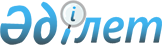 "2013-2015 жылдарға арналған Тимирязев ауданының аудандық бюджеті туралы" аудандық мәслихатының 2012 жылғы 20 желтоқсандағы N 10/1 шешіміне өзгерістер енгізу туралы
					
			Күшін жойған
			
			
		
					Солтүстік Қазақстан облысы Тимирязев аудандық мәслихатының 2013 жылғы 29 маусымдағы N 13/4 шешімі. Солтүстік Қазақстан облысының Әділет департаментінде 2013 жылғы 10 шілдеде N 2306 болып тіркелді. Күші жойылды - (Солтүстік Қазақстан облысы Тимирязев аудандық мәслихатының 2014 жылғы 26 маусымдағы N 483 хаты)      Ескерту. Күші жойылды - (Солтүстік Қазақстан облысы Тимирязев аудандық мәслихатының 26.06.2014 N 483 хаты)

      2008 жылғы 4 желтоқсандағы № 95-ІV Қазақстан Республикасы Бюджет кодексінің 109-бабына және 1998 жылғы 24 наурыздағы «Нормативтік құқықтық актілері туралы» Қазақстан Республикасы Заңының  21-бабынасәйкес Тимирязев аудандық мәслихаты ШЕШТІ:



      1. «2013-2015 жылдарға арналған Тимирязев ауданының аудандық бюджеті туралы» аудандық мәслихаттың 2012 жылғы 20 желтоқсандағы № 10/1 (2013 жылғы 17 қаңтардағы 2071 нөмірмен нормативтік құқықтық актілерін мемлекеттік тіркеу Реестрінде тіркелген, 2013 жылғы 2 акпандағы «Көтерілген тың» аудандық газетінде, 2013 жылғы 2 ақпандағы «Нива» аудандық газетінде жарияланған) шешіміне келесі өзгерістер енгізілсін:



      1-тармақ келесі редакцияда баяндалсын:

      «1. 2013-2015 жылдарға арналған Тимирязев ауданының аудандық бюджеті 1, 2, және 3-қосымшаларға сай, соның ішінде 2013 жылға келесі көлемде бекітілсін:

      1) кірістер – 1 797 623 мың теңге, соның ішінде келесілер бойынша:

      салықтық түсімдер – 201 599 мың теңге;

      салықтық емес түсімдер – 1 400 мың теңге;

      негізгі капиталды сатудан түскен түсім – 31 822 мың теңге;

      трансферттер түсімі – 1 562 802 мың теңге; 

      2) шығындар – 1 834 747,8 мың теңге; 

      3) таза бюджеттік несиелеу – 34 936,4 мың теңге, соның ішінде:

      бюджеттік несиелеу – 38 947,4 мың теңге;

      бюджеттік несиелерді өтеу – 4 011 мың теңге; 

      4) қаржылық активтерімен операция бойынша сальдо – 5 047 мың теңге;

      соның ішінде: 

      қаржылық активтерін сатып алудан – 5 047 мың теңге; 

      мемлекеттің қаржылық активтерін сатудан түскен түсімдер – 0 мың теңге; 

      5) бюджеттік дефицит (профицит) – -77 108,2 мың теңге; 

      6) бюджеттің дефицитін қаржыландыру (профицитті пайдалану) – 77 108,2 мың теңге, соның ішінде: 

      қарыздар түсімі – 38 947 мың теңге;

      қарыздарды өтеу – 4 011 мың теңге;

      пайдаланатын бюджет қаражатының қалдықтары – 42 172,2 мың теңге.»;



      8-тармақ келесі редакцияда баяндалсын:

      «8. Нысаналы трансферттер республикалық бюджеттен 347 368 мың теңге сомасында 2013 жылға аудандық бюджетте келесі мөлшерлерде есепке алынсын:

      1) 17 907 мың теңге – эпизоотикаға қарсы іс-шараларын өткізуге;

      2) 5 155 мың теңге – ауылдық елді мекендердің мамандарына әлеуметтік қолдау көрсетуге;

      3) 16 388 мың теңге – негізгі орта беру және жалпы орта білім беру мекемелерінде физика, химия, биология кабинеттерін оқу құралдарымен жабдықтауға;

      4) 800 мың теңге – үйде оқытылатын мүгедек балаларды құрал-жабдықтармен, бағдарламалық қамсыздандырумен қамтамасыз ету;

      5) 5 325 мың теңге – ата-ананың қамқорынсыз қалған жетім баланы (жетім балаларды) және ата-аналарының қамқорынсыз қалған баланы (балаларды) күтіп-ұстауға асыраушыларына ай сайынғы ақшалай қаражат төлемдеріне;

      6) 12 902 мың теңге – мектепке дейінгі білім ұйымдарындағы тәрбиешілердің және мектеп мұғалімдерінің біліктілік санатына ай сайынғы үстеме ақы төлеу мөлшерін жоғарылатуға;

      7) 3 196 мың.теңге – үш деңгейлік жүйе бойынша біліктілігін арттырудан өткен мұғалімдердің еңбекақысын жоғарылатуға;

      8) 16 309 мың.теңге – 2013 жылға Тимирязев ауданы бойынша мектепке дейінгі білім ұйымдарында мемлекеттік білім беру тапсырысын жүзеге асыруға; 

      9) 708 мың теңге – мұқтаж азаматтарға үйде арнайы әлеуметтік қызметтерді ұсынуға; 

      10) 235 312 мың.теңге – Тимирязев ауданының Хмельницкое селосындағы магистральді су желісі бұрмасын және су жүргізу жүйесінің алаңындағы құрылыстарды қайта жаңартуға;

      11) 17 797 мың.теңге – Тимирязев селосында 12 пәтерлі тұрғын үйді салуға;

      12) 5 178 мың.теңге – Тимирязев селосында 12 пәтерлі тұрғын үйдің инженерлік-коммуникациялық инфрақұрылымын дамытуға;

      13) 10 391 мың.теңге – Қазақстан Республикасы Үкіметінің 2011 жылғы 26 шілдедегі № 862 «Өңірлерді дамыту» Бағдарламасын бекіту туралы» қаулысымен бекітілген, «Өңірлерді дамыту» Бағдарламасы аясында селолық округтерді экономикалық дамытуға жәрдемдесу бойынша шараларды іске асыруға.»;



      10-тармақ келесі редакцияда баяндалсын:

      «10. Нысаналы трансферттер республикалық бюджеттен 53 743 мың теңге сомасында 2013 жылға аудандық бюджетте келесі мөлшерлерде алдын ала қарастырылсын:

      1) 1 000 мың теңге – білім объектілеріне арналған ағаш жабынын (құрылымын) өңдеу бойынша қызметтерге, өрт сөндіру құралдарын сатып алуға, өртке қарсы дабыл бергішті орнатуға;

      2) 300 мың теңге – білім беру ұйымдарында бейне қондырғылары үшін аппаратураны сатып алуға және орнатуға;

      3) 287 мың теңге – білім беру ұйымдарында электронды оқулықтарды енгізуге; 

      4) 53 мың теңге – елді мекендер шекараларын белгілеуге;

      5) 21 721 мың теңге – Тимирязев селосында 12 пәтерлі тұрғын үйді салуға;

      6) 23 376 мың.теңге – Тимирязев ауданының Хмельницкое селосындағы магистральді су желісі бұрмасын және жүргізу жүйесінің алаңындағы құрылыстарды қайта жаңартуға;

      7) 7 006 мың теңге – аудандық маңызы бар – Дзержинское, Москворецкое, Дружба селоларының кіребіріс жолдарына орташа жөндеу жұмыстарына.»;



      11-тармақ келесі редакцияда баяндалсын:

      «11. 2013 жылға ауданның жергілікті атқарушы органының резерві 23 мың теңге сомасына бекітілсін.»;



      13-тармақ келесі редакцияда баяндалсын:

      «13. Ауылдық елдi мекендерде жұмыс iстейтiн денсаулық сақтау, әлеуметтiк қамтамасыз ету, білім беру, мәдениет, спорт және ветеринария мамандарына қызметтiң осы түрлерiмен қалалық жағдайларда айналысатын мамандардың ставкаларымен салыстырғанда жиырма бес пайызға жоғары жалақы мен тарифтiк ставкалар белгіленсін.».



      Көрсетілген шешімнің 1, 5, 9-қосымшалары осы шешімнің 1, 2,  3-қосымшаларына сәйкес жаңа редакцияда баяндалсын (қоса берілген);



      18. Осы шешім 2013 жылғы 1 қаңтардан бастап қолданысқа енгізіледі.      Аудандық мәслихаттың                       Аудандық мәслихат

      ХIII сессия төрағасы                       хатшысы

      Ж. Жантоқов                                С. Мұстафин      КЕЛІСІЛГЕН       «Тимирязев ауданының экономика 

      және бюджеттік жоспарлау бөлімі»

      мемлекеттік мекемесінің басшысы            Г. Қожахметова

      2013 жылғы 27 маусым

2013 жылғы 29 маусымдағы

№ 13/14 мәслихат шешіміне

1-қосымша2012 жылғы 20 желтоқсандағы

№ 10/1 мәслихат шешіміне

1-қосымша 2013 жылға арналған Тимирязев ауданының бюджеті

2013 жылғы 29 маусымдағы

№ 13/14 мәслихат шешіміне

2-қосымша2012 жылғы 20 желтоқсандағы

№ 10/1 мәслихат шешіміне

5-қосымша 2013 жылға арналған Тимирязев ауданындағы селолық округтер бойынша бюджетінің ағымдағы бюджеттік бағдарламасының тізбесікестенің жалғасыкестенің жалғасы

2013 жылғы 29 маусымдағы

№ 13/14 мәслихат шешіміне

3-қосымша2012 жылғы 20 желтоқсандағы

№ 10/1 мәслихат шешіміне

9-қосымша 2013 жылғы мүгедектерді оңалту жеке бағдарламасына сәйкес, мұқтаж мүгедектерді міндетті гигиеналық құралдармен қамтамасыз етуге, және ымдау тілі мамандарының, жеке көмекшілердің қызмет көрсетуін қамтамасыз етуіне қаражат бөлуі
					© 2012. Қазақстан Республикасы Әділет министрлігінің «Қазақстан Республикасының Заңнама және құқықтық ақпарат институты» ШЖҚ РМК
				Са-

на-

тыСы-

ны-

быIшкi

сы-

ныбыАтауыСомасы (мың теңге)I. Кірістер1 797 6231Салықтық түсімдер201 59903Әлеуметтiк салық101 0001Әлеуметтік салық101 00004Меншiкке салынатын салықтар84 7241Мүлiкке салынатын салықтар51 5543Жер салығы3 4584Көлiк құралдарына салынатын салық15 7125Бірыңғай жер салығы14 00005Тауарларға, жұмыстарға және қызметтерге салынатын iшкi салықтар14 3112Акциздер3 5733Табиғи және басқа да ресурстарды пайдаланғаны үшiн түсетiн түсiмдер7 5004Кәсiпкерлiк және кәсiби қызметтi жүргiзгенi үшiн алынатын алымдар3 23808Заңдық мәнді іс-әрекеттерді жасағаны және (немесе) оған уәкілеттігі бар мемлекеттік органдар немесе лауазымды адамдар құжаттар бергені үшін алынатын міндетті төлемдер1 5641Мемлекеттік баж1 5642Салықтық емес түсiмдер1 40001Мемлекеттік меншіктен түсетін кірістер4005Мемлекет меншігіндегі мүлікті жалға беруден түсетін кірістер40006Басқа да салықтық емес түсiмдер1 0001Басқа да салықтық емес түсiмдер1 0003Негізгі капиталды сатудан түсетін түсімдер31 82201Мемлекеттік мекемелерге бекітілген мемлекеттік мүлікті сату5001Мемлекеттік мекемелерге бекітілген мемлекеттік мүлікті сату50003Жердi және материалдық емес активтердi сату31 3221Жерді сату31 3224Трансферттердің түсімдері1 562 80202Мемлекеттiк басқарудың жоғары тұрған органдарынан түсетiн трансферттер1 562 8022Облыстық бюджеттен түсетiн трансферттер1 562 802функц. топфункц. топфункц. топфункц. топСомасы (мың теңге)ӘкімшісіӘкімшісіӘкімшісіСомасы (мың теңге)бағдарламабағдарламаСомасы (мың теңге)АтауыСомасы (мың теңге)Шығыстар1 834 747,81Жалпы сипаттағы мемлекеттiк қызметтер193 607112Аудан (облыстық маңызы бар қала) мәслихатының аппараты11 174001Аудан (облыстық маңызы бар қала) мәслихатының қызметін қамтамасыз ету жөніндегі қызметтер10 874003Мемлекеттік органның күрделі шығыстары300122Аудан (облыстық маңызы бар қала) әкімінің аппараты53 215001Аудан (облыстық маңызы бар қала) әкімінің қызметін қамтамасыз ету жөніндегі қызметтер49 657003Мемлекеттік органның күрделі шығыстары3 558123Қаладағы аудан, аудандық маңызы бар қала, кент, ауыл (село), ауылдық (селолық) округ әкімінің аппараты111 086001Қаладағы аудан, аудандық маңызы бар қаланың, кент, ауыл (село), ауылдық (селолық) округ әкімінің қызметін қамтамасыз ету жөніндегі қызметтер109 266022Мемлекеттік органның күрделі шығыстары1 820452Ауданның (облыстық маңызы бар қаланың) қаржы бөлімі10 906001Аудандық бюджетті орындау және коммуналдық меншікті (облыстық маңызы бар қала) саласындағы мемлекеттік саясатты іске асыру жөніндегі қызметтер10 427003Салық салу мақсатында мүлікті бағалауды жүргізу130010Жекешелендіру, коммуналдық меншікті басқару, жекешелендіруден кейінгі қызмет және осыған байланысты дауларды реттеу 120011Коммуналдық меншікке түскен мүлікті есепке алу, сақтау, бағалау және сату229453Ауданның (облыстық маңызы бар қаланың) экономика және бюджеттік жоспарлау бөлімі7 226001Экономикалық саясатты, мемлекеттік жоспарлау жүйесін қалыптастыру және дамыту және ауданды (облыстық маңызы бар қаланы) басқару саласындағы мемлекеттік саясатты іске асыру жөніндегі қызметтер7 096004Мемлекеттік органның күрделі шығыстары1302Қорғаныс3 522122Аудан (облыстық маңызы бар қала) әкімінің аппараты3 522005Жалпыға бірдей әскери міндетті атқару шеңберіндегі іс-шаралар2837006Аудан (облыстық маңызы бар қала) ауқымындағы төтенше жағдайлардың алдын алу және оларды жою345007Аудандық (қалалық) ауқымдағы дала өрттерінің, сондай-ақ мемлекеттік өртке қарсы қызмет органдары құрылмаған елдi мекендерде өрттердің алдын алу және оларды сөндіру жөніндегі іс-шаралар3404Бiлiм беру1 075 470123Қаладағы аудан, аудандық маңызы бар қала, кент, ауыл (село), ауылдық (селолық) округ әкімінің аппараты760005Ауылдық (селолық) жерлерде балаларды мектепке дейін тегін алып баруды және кері алып келуді ұйымдастыру760464Ауданның (облыстық маңызы бар қаланың) білім беру бөлімі1 074 710001Жергілікті деңгейде білім беру саласындағы мемлекеттік саясатты іске асыру жөніндегі қызметтер6 660003Жалпы білім беру918 691005Ауданның (облыстық маңызы бар қаланың) мемлекеттік білім беру мекемелер үшін оқулықтар мен оқу-әдiстемелiк кешендерді сатып алу және жеткізу5 693006Балалар үшін қосымша білім беру35235009Мектепке дейінгі тәрбие ұйымдарының қызметін қамтамасыз ету31059015Жетім баланы (жетім балаларды) және ата-аналарының қамқорынсыз қалған баланы (балаларды) күтіп-ұстауға асыраушыларына ай сайынғы ақшалай қаражат төлемдері5325020Үйде оқытылатын мүгедек балаларды жабдықпен, бағдарламалық қамтыммен қамтамасыз ету 800040Мектепке дейінгі білім беру ұйымдарында мемлекеттік білім беру тапсырысын іске асыруға16309067Ведомстволық бағыныстағы мемлекеттік мекемелерінің және ұйымдарының күрделі шығыстары 549386Әлеуметтiк көмек және әлеуметтiк қамсыздандыру57 082451Ауданның (облыстық маңызы бар қаланың) жұмыспен қамту және әлеуметтік бағдарламалар бөлімі57 082001Жергілікті деңгейде халық үшін әлеуметтік бағдарламаларды жұмыспен қамтуды қамтамасыз етуді іске асыру саласындағы мемлекеттік саясатты іске асыру жөніндегі қызметтер 17 427002Еңбекпен қамту бағдарламасы13 294005Мемлекеттік атаулы әлеуметтік көмек 3 412007Жергілікті өкілетті органдардың шешімі бойынша мұқтаж азаматтардың жекелеген топтарына әлеуметтік көмек1815010Үйден тәрбиеленіп оқытылатын мүгедек балаларды материалдық қамтамасыз ету525011Жәрдемақыларды және басқа да әлеуметтік төлемдерді есептеу, төлеу мен жеткізу бойынша қызметтерге ақы төлеу331014Мұқтаж азаматтарға үйде әлеуметтiк көмек көрсету10 28801618 жасқа дейінгі балаларға мемлекеттік жәрдемақылар7 962017Мүгедектерді оңалту жеке бағдарламасына сәйкес, мұқтаж мүгедектерді міндетті гигиеналық құралдармен қамтамасыз етуге, және ымдау тілі мамандарының, жеке көмекшілердің қызмет көрсету1817023Жұмыспен қамту орталықтарының қызметін қамтамасыз ету2117Тұрғын үй-коммуналдық шаруашылық348 600123Қаладағы аудан, аудандық маңызы бар қала, кент, ауыл (село), ауылдық (селолық) округ әкімінің аппараты7 126008Елді мекендерде көшелерді жарықтандыру3720010Жерлеу орындарын күтіп-ұстау және туысы жоқ адамдарды жерлеу96011Елді мекендерді көркейту және жасылдандыру375014Елді мекендерді сумен жабдықтауды ұйымдастыру2935,3458Ауданның (облыстық маңызы бар қаланың) тұрғын үй-коммуналдық шаруашылық, жолаушылар көлігі және автомобиль жолдары бөлімі7756018Елді мекендерді көркейту және жасылдандыру750041Жұмыспен қамту-2020 жол картасы бойынша ауылдық елді мекендерді дамыту шеңберінде объектілерді жөндеу және абаттандыру7006467Ауданның (облыстық маңызы бар қаланың) құрылыс бөлімі333717,7003Мемлекеттік коммуналдық тұрғын үй қорының тұрғын үйін жобалау, салу және (немесе) сатып алу39518,6004Инженерлік коммуникациялық инфрақұрылымды жобалау, дамыту, жайластыру және (немесе) сатып алу5228058Елді мекендердегі сумен жабдықтау және су бұру жүйелерін дамыту259597072Жұмыспен қамту 2020 жол картасы шеңберінде тұрғын жай салу және (немесе) сатып алу және инженерлік коммуникациялық инфрақұрылымдарды дамыту (немесе) сатып алу29374,18Мәдениет, спорт, туризм және ақпараттық кеңістiк74 272123Қаладағы аудан, аудандық маңызы бар қала, кент, ауыл (село), ауылдық (селолық) округ әкімінің аппараты12 183006Жергілікті деңгейде мәдени-демалыс жұмыстарын қолдау12 183455Ауданның (облыстық маңызы бар қаланың) мәдениет және тілдерді дамыту бөлімі42 419001Жергілікті деңгейде тілдерді және мәдениетті дамыту саласындағы мемлекеттік саясатты іске асыру жөніндегі қызметтер6 343003Мәдени-демалыс жұмыстарын қолдау14 541006Аудандық (қалалық) кiтапханалардың жұмыс iстеуi20 691007Мемлекеттік тілді және Қазақстан халықтарының басқа да тілдерін дамыту619032Ведомстволық бағыныстағы мемлекеттік мекемелерінің және ұйымдарының күрделі шығыстары 225456Ауданның (облыстық маңызы бар қаланың) ішкі саясат бөлімі11 742001Ақпарат, мемлекеттікті нығайту және әлеуметтік белсенді азаматты қалыптастыру облысында жергілікті деңгейде мемлекеттік саясатты іске асыру бойынша қызметтер 6 142002Газеттер мен журналдар арқылы мемлекеттік ақпараттық саясат жүргізу жөніндегі қызметтер5 300003Жастар саясаты саласындағы өңірлік бағдарламаларды iске асыру300465Ауданның (облыстық маңызы бар қаланың) Дене шынықтыру және спорт бөлімі7 928001Жергілікті деңгейде дене шынықтыру және спорт саласындағы мемлекеттік саясатты іске асыру жөніндегі қызметтер3 495004Мемлекеттік органның күрделі шығыстары430007Әртүрлi спорт түрлерi бойынша ауданның (облыстық маңызы бар қаланың) құрама командаларының мүшелерiн дайындау және олардың облыстық спорт жарыстарына қатысуы4 00310Ауыл, су, орман, балық шаруашылығы, ерекше қорғалатын табиғи аумақтар, қоршаған ортаны және жануарлар дүниесін қорғау, жер қатынастары42 478463Ауданның (облыстық маңызы бар қаланың) жер қатынастары бөлімі5 541001Аудан (облыстық маңызы бар қала) аумағында жер қатынастарын реттеу саласындағы мемлекеттік саясатты іске асыру жөніндегі қызметтер5 488006Аудандық маңызы бар қалалардың, кенттердiң, ауылдардың (селолардың), ауылдық (селолық) округтердiң шекарасын белгiлеу кезiнде жүргiзiлетiн жерге орналастыру53474Ауданның (облыстық маңызы бар қаланың) ауыл шаруашылық және ветеринария бөлімі36 937001Жергілікті деңгейде ауыл шаруашылық және ветеринария саласындағы мемлекеттік саясатты іске асыру жөніндегі қызметтер13 504007Қаңғырып жүрген иттер мен мысықтарды аулауды және жоюды ұйымдастыру 371013Эпизоотияға қарсы іс-шаралар жүргізу17907099Мамандардың әлеуметтік көмек көрсетуі жөніндегі шараларын іске асыру515511Өнеркәсіп, сәулет, қала құрылысы және құрылыс қызметі5 124467Ауданның (облыстық маңызы бар қаланың) құрылыс бөлімі5 124001Жергілікті деңгейде құрылыс саласындағы мемлекеттік саясатты іске асыру жөніндегі қызметтер4894017Мемлекеттік органның күрделі шығыстары23012Көлiк және коммуникация8 282123Қаладағы аудан, аудандық маңызы бар қала, кент, ауыл (село), ауылдық (селолық) округ әкімінің аппараты2 888013Қаладағы аудан, аудандық маңызы бар қала, кент, ауыл (село), ауылдық (селолық) округтеріндегі автомобильдік жолдардың қызмет етуін қамтамасыз ету2 888458Ауданның (облыстық маңызы бар қаланың) тұрғын үй-коммуналдық шаруашылық, жолаушылар көлігі және автомобиль жолдары бөлімі5 394023Автомобиль жолдарының жұмыс істеуін қамтамасыз ету5 39413Басқалар21 802123Қаладағы аудан, аудандық маңызы бар қала, кент, ауыл (село), ауылдық (селолық) округ әкімінің аппараты10 391040«Өңірлерді дамыту» Бағдарламасы шеңберінде өңірлерді экономикалық дамытуға жәрдемдесу бойынша шараларды іске асыру10 391452Ауданның (облыстық маңызы бар қаланың) қаржы бөлімі23012Ауданның (облыстық маңызы бар қаланың) жергілікті атқарушы органының резерві 23458Ауданның (облыстық маңызы бар қаланың) тұрғын үй-коммуналдық шаруашылық, жолаушылар көлігі және автомобиль жолдары бөлімі5 629001Жергілікті деңгейде тұрғын үй-коммуналдық шаруашылығы, жолаушылар көлігі және автомобиль жолдары саласындағы мемлекеттік саясатты іске асыру жөніндегі қызметтер5 629469Ауданның (облыстық маңызы бар қаланың) кәсіпкерлік бөлімі5 759001Жергілікті деңгейде кәсіпкерлік пен өнеркәсіпті дамыту саласындағы мемлекеттік саясатты іске асыру жөніндегі қызметтер5 75915Трансферттер4 508,8452Ауданның (облыстық маңызы бар қаланың) қаржы бөлімі4 508,8006Пайдаланылмаған (толық пайдаланылмаған) нысаналы трансферттерді қайтару1 268,8024Мемлекеттік органдардың функцияларын мемлекеттік басқарудың төмен тұрған деңгейлерінен жоғарғы деңгейлерге беруге байланысты жоғары тұрған бюджеттерге берілетін ағымдағы нысаналы трансферттер3 240III. Таза бюджеттік кредиттеу34936,4Бюджеттік кредиттер38947,410Ауыл, су, орман, балық шаруашылығы, ерекше қорғалатын табиғи аумақтар, қоршаған ортаны және жануарлар дүниесін қорғау, жер қатынастары38947,4474Ауданның (облыстық маңызы бар қаланың) ауыл шаруашылық және ветеринария бөлімі38947,4009Мамандарды әлеуметтік қолдау шараларын іске асыруға берілетін бюджеттік кредиттер38947,4СанатыСанатыСанатыСанатыСомасы (мың теңге)СыныбыСыныбыСыныбыСомасы (мың теңге)ішкі сыныбыішкі сыныбыСомасы (мың теңге)АтауыСомасы (мың теңге)5Бюджеттік кредиттерді өтеу401101Бюджеттік кредиттерді өтеу40111Мемлекеттік бюджеттен берілген, бюджеттік кредиттерді өтеу4011IV. Қаржылық активтермен операциялар жөніндегі сальдо5 047Қаржылық активтерді сатып алу5 04713Басқалар5 047458Ауданның (облыстық маңызы бар қаланың) тұрғын үй-коммуналдық шаруашылық, жолаушылар көлігі және автомобиль жолдары бөлімі5 047065Заңды тұлғалардың жарғылық капиталын қалыптастыру немесе ұлғайту5 047СанатыСанатыСанатыСанатыСомасы (мың теңге)СыныбыСыныбыСыныбыСомасы (мың теңге)ішкі сыныбыішкі сыныбыСомасы (мың теңге)АтауыСомасы (мың теңге)V. Бюджет тапшылығы (профицитi) -77108,2VI. Бюджеттің тапшылығын қаржыландыру (профицитті пайдалану)77108,27Қарыздар түсімі3894701Мемлекеттік ішкі қарыздар389472Қарыз алу келісім-шарттары38947функц. топфункц. топфункц. топфункц. топСомасы (мың теңге)ӘкімшісіӘкімшісіӘкімшісіСомасы (мың теңге)бағдарламабағдарламаСомасы (мың теңге)АтауыСомасы (мың теңге)16Қарыздарды өтеу4011452Ауданның (облыстық маңызы бар қаланың) қаржы бөлімі4011008Жергілікті атқарушы органның жоғары тұрған бюджет алдындағы борышын өтеу 4011СанатыСанатыСанатыСанатыСомасы (мың теңге)СыныбыСыныбыСыныбыСомасы (мың теңге)ішкі сыныбыішкі сыныбыСомасы (мың теңге)АтауыСомасы (мың теңге)8Бюджет қаражаттарының пайдаланылатын қалдықтары42172,201Бюджет қаражаты қалдықтары42172,21Бюджет қаражатының бос қалдықтары42172,2функц. топфункц. топфункц. топфункц. топСомасы (мың теңге)мекемемекемемекемеСомасы (мың теңге)бағдарламабағдарламаСомасы (мың теңге)АтауыСомасы (мың теңге)II. Шығыстар144 434,31Жалпы сипаттағы мемлекеттiк қызметтер111086123Қаладағы аудан, аудандық маңызы бар қала, кент, ауыл (село), ауылдық (селолық) округ әкімінің аппараты111086001Қаладағы аудан, аудандық маңызы бар қала, кент, ауыл (село), ауылдық (селолық) округ әкімінің қызмет етуін қамтамасыз ету жөніндегі қызметтер109266022Мемлекеттік органның күрделі шығыстары18204Білім беру760123Қаладағы аудан, аудандық маңызы бар қала, кент, ауыл (село), ауылдық (селолық) округ әкімінің аппараты760005Ауылдық (селолық) жерлерде балаларды мектепке дейін тегін алып баруды және кері алып келуді ұйымдастыру7607Тұрғын үй-коммуналдық шаруашылық7126,3123Қаладағы аудан, аудандық маңызы бар қала, кент, ауыл (село), ауылдық (селолық) округ әкімінің аппараты7126,3008Елді мекендердегі көшелерді жарықтандыру3720010Жерлеу орындарын күтіп-ұстау және туысы жоқ адамдарды жерлеу96011Елді мекендерді көркейту және жасылдандыру 375014Елді мекендерді сумен жабдықтауды ұйымдастыру2935,38Мәдениет, спорт, туризм және ақпараттық кеңістік12183123Қаладағы аудан, аудандық маңызы бар қала, кент, ауыл (село), ауылдық (селолық) округ әкімінің аппараты12183006Жергілікті деңгейде мәдени-демалыс жұмыстарын қолдау1218312Көлiк және коммуникация2888123Қаладағы аудан, аудандық маңызы бар қала, кент, ауыл (село), ауылдық (селолық) округ әкімінің аппараты2888013Қаладағы аудан, аудандық маңызы бар қала, кент, ауыл (село), ауылдық (селолық) округтеріндегі автомобильдік жолдардың қызмет етуін қамтамасыз ету288813Басқалар10391123Қаладағы аудан, аудандық маңызы бар қала, кент, ауыл (село), ауылдық (селолық) округ әкімінің аппараты10391040«Өңірлерді дамыту» Бағдарламасы шеңберінде өңірлерді экономикалық дамытуға жәрдемдесу бойынша шараларды іске іске асыру10391Ақсуат

с/оБело-

гра-

довка

с/оДзержин-

ский с/оДокучаев

с/оДмитри-

евка

с/оИнтерна-

циональ-

ный с/оЕсіл а/оКомсомол с/о8 4367 2446 9598 645,38 8538 6125 7206 9727 2556 4476 1606 3927 9076 4205 1166 1547255644761606392790764205116615472556447616063927907642051166024130147163147163147163169307309892,345649328169307309892,34564932894619971104998160261290795,3346230522724165352272416535227241653490490490490490490441490490490490490490490441490490490490490490490441490Ленин

с/оМичурин

с/оМоскво-

рецкий

с/оАқжан

с/оҚұртай

а/оТимирязев

с/оХмельницкий

с/оЦелинный

с/о8 5848 5528 9887 9178 50222 91511 0976 4386 5557 2498 0876 1116 70112 8516 4915 190655572498087611167011285164915190653571496517611167011285164915190201001570450450450307127321702533 18631933307127321702533 1863193392127917010027156433963752152301532551232686124610585403797725123268612461058540379772512326861246105854037977252 8882 8882888490490580490490300049049049049058049049030004904904904905804904903000490490Функц.

топМе-

ке-

меБағ-

дар-

ламаАтауыСомасы

(мың

теңге)міндетті

гигиена-

лық құ-

ралдаржеке кө-

мекшілер-

дің қыз-

мет көр-

сетуі06Әлеуметтiк көмек және әлеуметтiк қамсыздандыру1 8171 701116451Ауданның (облыстық маңызы бар қаланың) жұмыспен қамту және әлеуметтік бағдарламалар бөлімі1 8171 701116017Мүгедектерді оңалту жеке бағдарламасына сәйкес, мұқтаж мүгедектерді міндетті гигиеналық құралдармен қамтамасыз етуге, және ымдау тілі мамандарының, жеке көмекшілердің қызмет көрсету1 8171 701116